प्रधानमंत्री श्री केंद्रीय विद्यालय नं.2, सी.आर.एस, तिरुपति-517506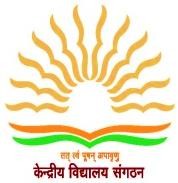 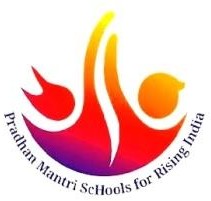       KENDRIYA VIDYALAYA No.2, TIRUPATIBIO-DATA :: 2024-25Name of the Contractual post applied for	:Name	:  	Father/ Husband Name	:  	Date of Birth :		Age as on 01.04.2024 : _	Gender (M/F) :	_Qualifications	:  	Present Address	:  	Permanent Address	:  	Mobile No	:		E-mail ID:  	(Contd….2):: 2 ::EXPERIENCEWrite briefly about your suitability to the post applied for:I hereby declare that the information given above is true to the best of my knowledge and if any information is found wrong, you may take any action against me. I also clearly understand that this post is purely temporary basis and I have no right to claim for permanent or regular appointment.Date	:		(Sign. of the Candidate)Place	:		Name:  	ACADEMIC QUALIFICATION: (Proof of equivalence should be produced)ACADEMIC QUALIFICATION: (Proof of equivalence should be produced)ACADEMIC QUALIFICATION: (Proof of equivalence should be produced)ACADEMIC QUALIFICATION: (Proof of equivalence should be produced)ACADEMIC QUALIFICATION: (Proof of equivalence should be produced)ACADEMIC QUALIFICATION: (Proof of equivalence should be produced)ACADEMIC QUALIFICATION: (Proof of equivalence should be produced)S.No.Name of ExamYear of PassingBoard/ VarsityMain SubjectsOverall%% of concerned subjects1Class XII/ Equivalent2B.A. / B.Sc./ B.Com./B.Tech./3M.A./ M.Com/ M.Sc./M.C.A/4Diploma in5OthersPROFESSIONAL QUALIFICATION: (Proof of equivalence should be produced)PROFESSIONAL QUALIFICATION: (Proof of equivalence should be produced)PROFESSIONAL QUALIFICATION: (Proof of equivalence should be produced)PROFESSIONAL QUALIFICATION: (Proof of equivalence should be produced)PROFESSIONAL QUALIFICATION: (Proof of equivalence should be produced)PROFESSIONAL QUALIFICATION: (Proof of equivalence should be produced)S.No.Name of ExamYear of PassingBoard/ VarsitySubjectsOverall %1D.Ed.,2B.Ed.,3M.Ed.,4C-TET.,CBSE(Level-I/ Level-II)S.No.Name of the InstitutionPost HeldSubjects TaughtPeriod of Service.Period of Service.S.No.Name of the InstitutionPost HeldSubjects TaughtYearsMonths